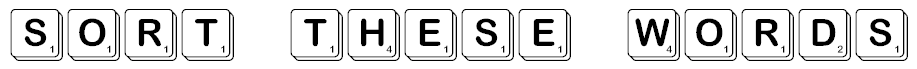 Long iShort iOddballlikelickhimgridTimkitevineripfixslidedriftsmilebikehipship